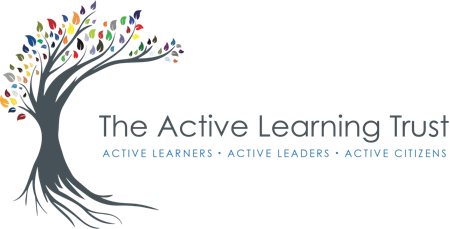 TRUST HEALTH & SAFETYStatement of IntentTHE ACTIVE LEARNING TRUST STATEMENT OF INTENTThe Active Learning Trust recognises and accepts its responsibility for providing a safe and healthy environment for the staff employed in the headquarters and academies, for the students attending the academies and for visitors and contractors who come on to the premises.The Active Learning Trust will take reasonable steps to fulfil these responsibilities within the framework of the Health and Safety at Work etc. Act 1974 and the Management of Health and Safety at Work Regulations 1999 as well as those other regulations, approved codes of practice, guidance, etc. made under this legislation. The Active Learning Trust will ensure that appropriate policies are in place and kept up to date.To this end, The Active Learning Trust will procure the services of appropriate health and safety consultants to advise the staff at its headquarters and its academies on all related matters and to provide its headquarters and its academies with up to date information in relation to its health and safety responsibilities. Any revision of this policy will be after appropriate consultation and negotiation through Karen Jarvis.The responsibility for the implementation of The Active Learning Trust Health and Safety Policy and sub-procedures at individual academy level rests with the Local Governing Body and the Headteacher/Principal.Each and every member of staff of The Active Learning Trust and its academies must recognise that, under the Health and Safety at Work etc. Act 1974, they have a personal responsibility for their own safety as well as for the safety of anyone who may be affected by their acts or omissions at work. They also have to co-operate, as far as is necessary, with their employer in fulfilling its duties under the Health and Safety at Work etc. Act 1974 and supporting legislation as well as under The Active Learning Trust’s Health and Safety Policy.The organisation and arrangements through which The Active Learning Trust, governors and staff aim to fulfil the requirements are set out in the following policy and its appendices.The Active Learning Trust will ensure that sufficient resources are allocated and ensure, as far as is reasonably practicable, that employees, students, visitors and contractors are kept healthy and safe.Sub-policies & proceduresSub-policies & procedures form the rest of the Health and Safety Policy. These are either provided by The Active Learning Trust, or documents produced locally to reflect individual schools. It should be noted that some of the documents are Trust-wide and should NOT be adapted.September 2021AuthorKaren JarvisDateSeptember 2021Ratified(Due) October 2021Due for ReviewSeptember 2022